Why is Geography important?Geography helps us to explore and understand space and place - recognising the great differences in cultures, political systems, economies, landscapes and environments across the world, and exploring the links between them. Geography also provides an ideal framework for connecting and bringing together other fields of knowledge.Geography is, in the broadest sense, an education for life and for living. Learning through geography – whether gained through formal learning or experientially through travel, fieldwork and expeditions – helps us all to be more socially and environmentally sensitive, better informed, and more responsible as citizens and employees.What is the aim of the KS3 Geography curriculum at SKS?We aim to provide a high-quality geography curriculum which inspires a curiosity and fascination about the world and its people that will remain with pupils for the rest of their lives and go and experience it first-hand. Lessons aim to inform pupils with knowledge about diverse places, people, resources and natural and human environments, alongside a deep understanding of the Earth’s key physical and human processes.Key Stage 3 lessons develop a growing knowledge about the world which helps them deepen their understanding of the interaction between physical and human processes, and of the formation and use of landscapes and environments. This leads on to Key Stage 4 study where achievement is within the top 5% of schools nationally.Geography lessons are designed to be engaging, interactive and thought-provoking making pupils the centre of their own learning.  Expectations are set at a level which stretched the gifted whilst allowing everyone to succeed.How is the Geography curriculum structured at SKS?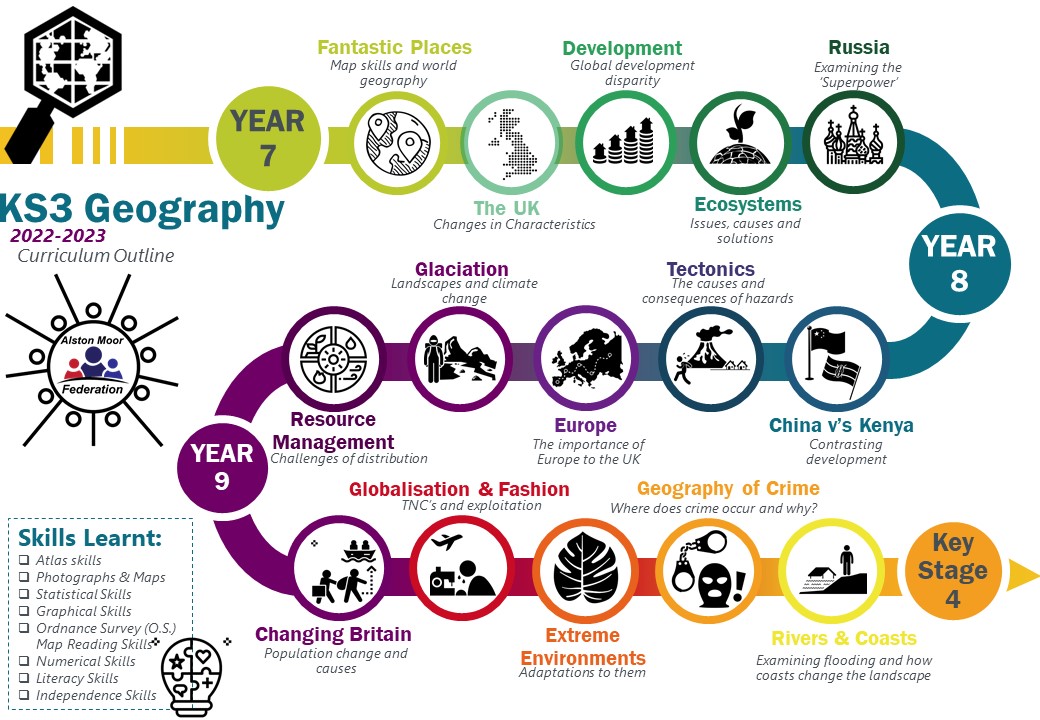 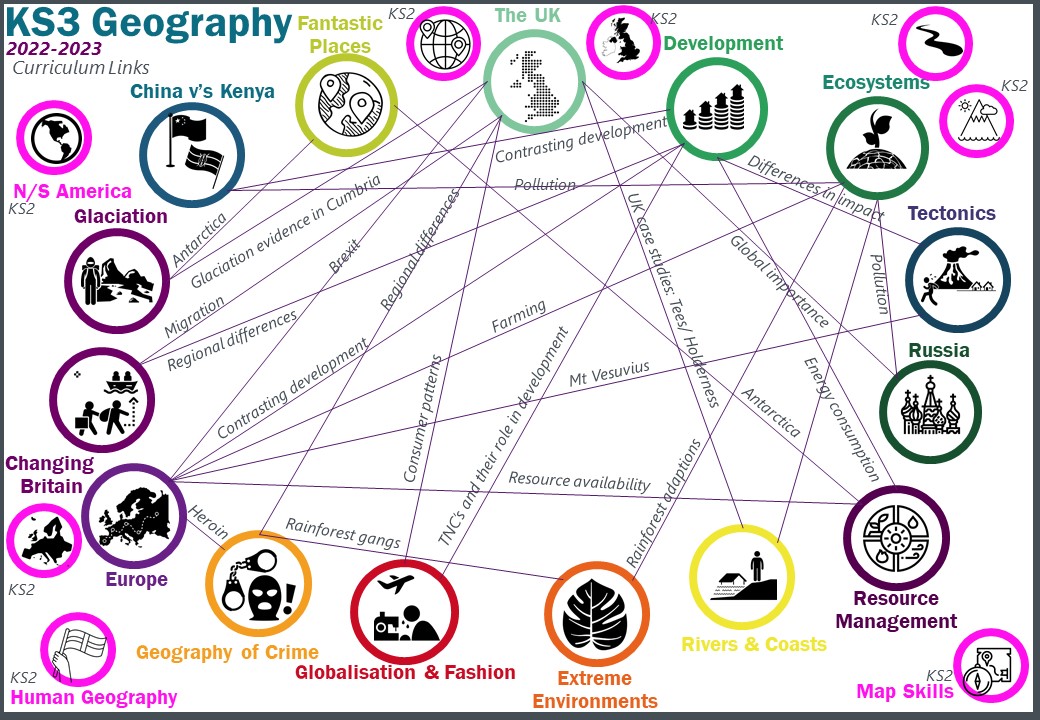 